The Collegiate School Parent Registration 2024-2025Website address: https://pccc.focusschoolsoftware.com/focus/auth/Click on the first option: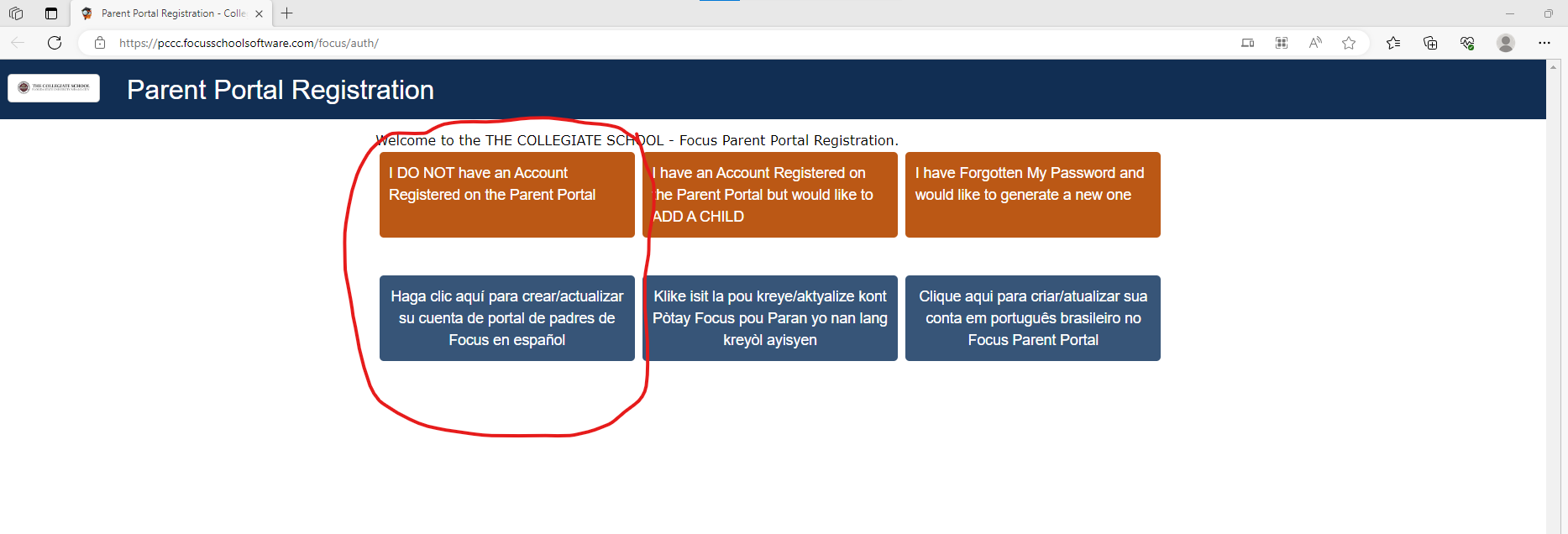 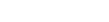 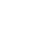 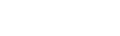 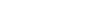 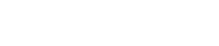 Create an account and click submit: Select the middle option: 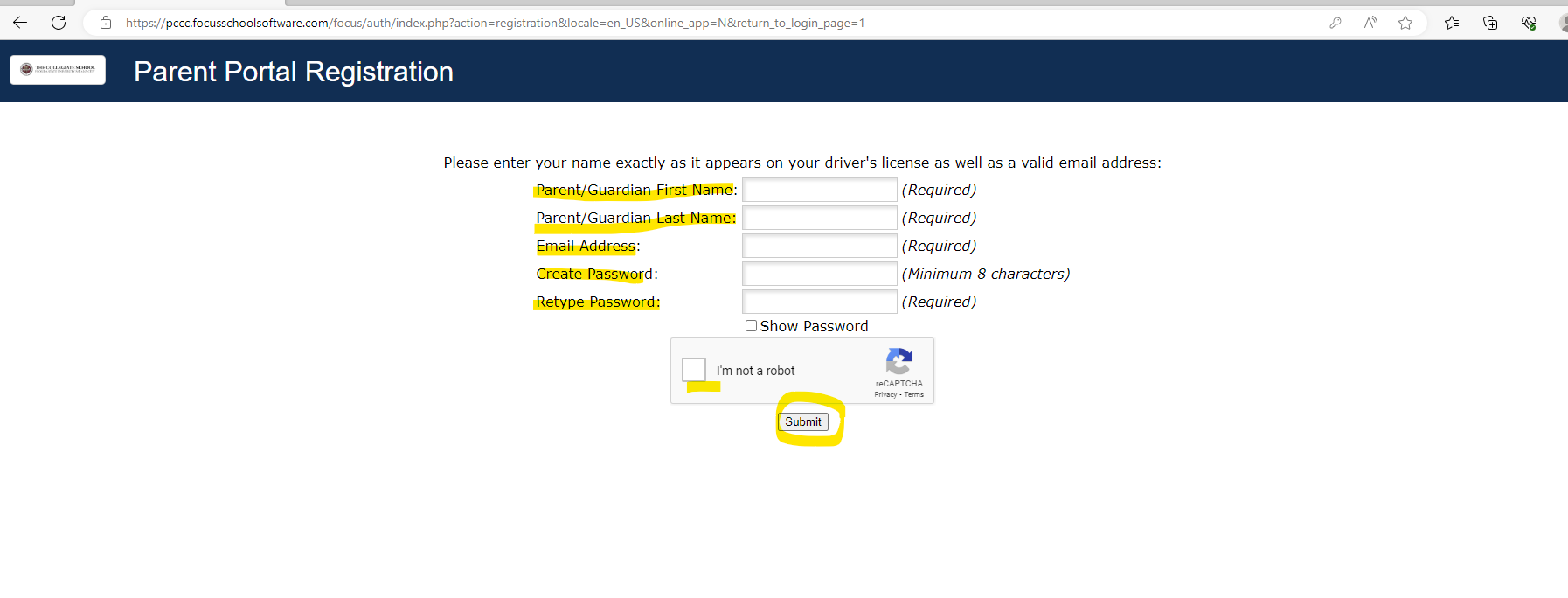 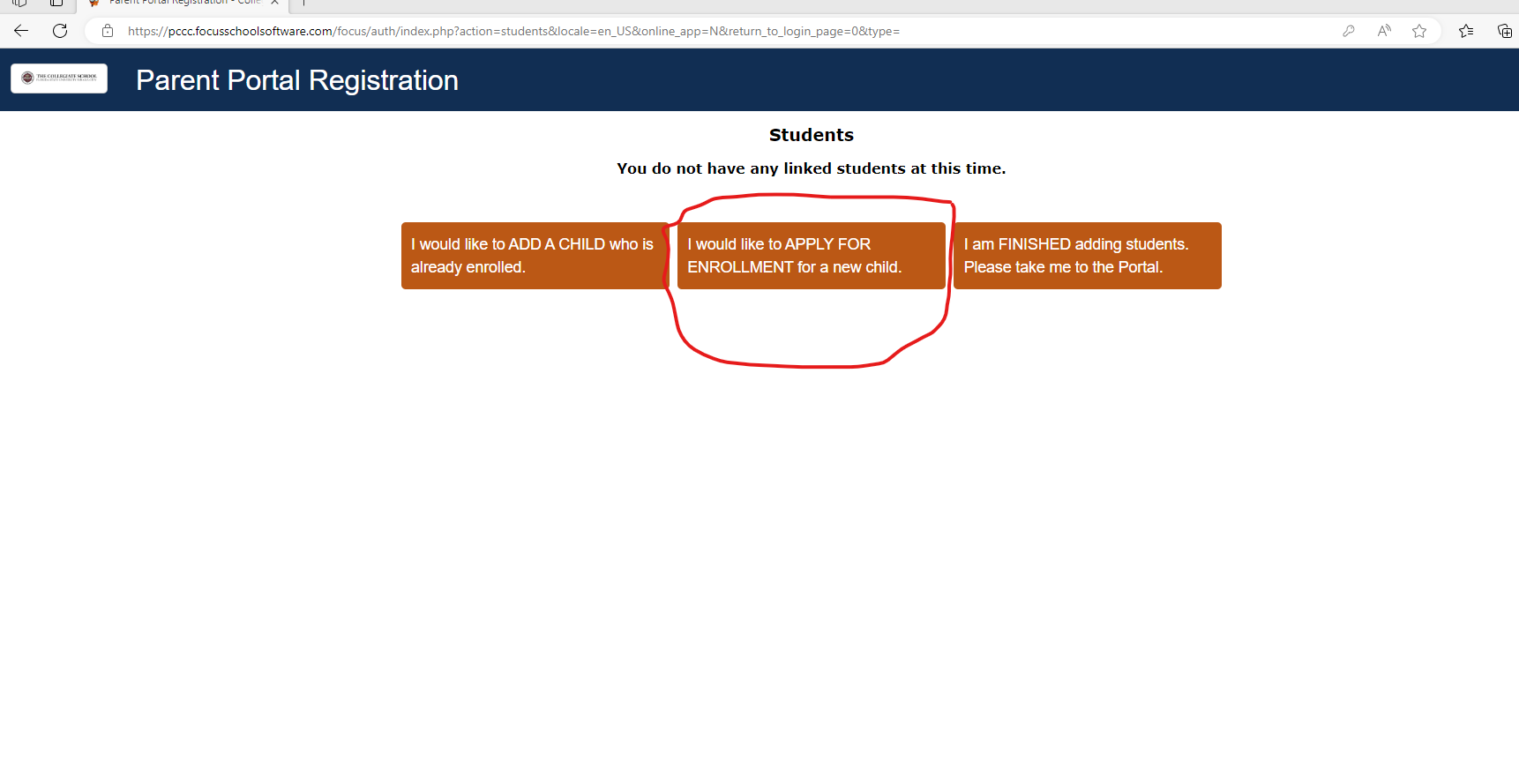 Complete required information then Select “The Collegiate School Parent Registration” and click  Begin Application.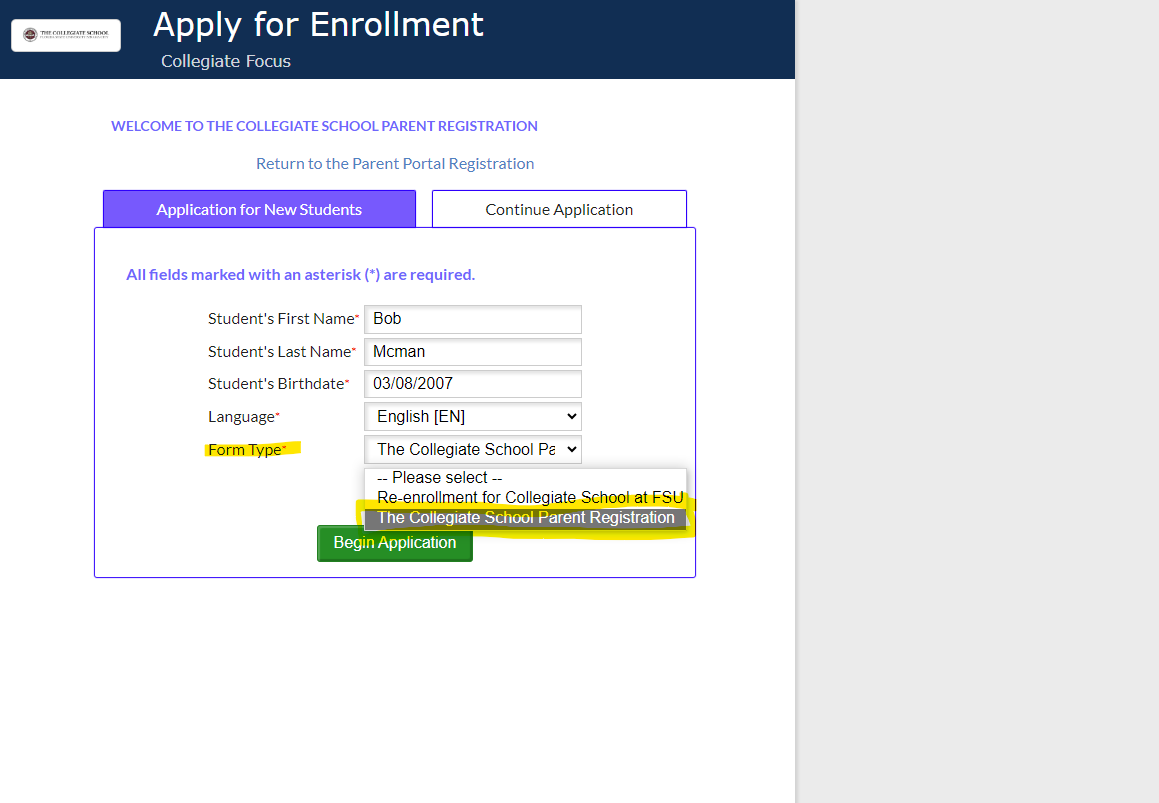 Click the Next Page button to continue: 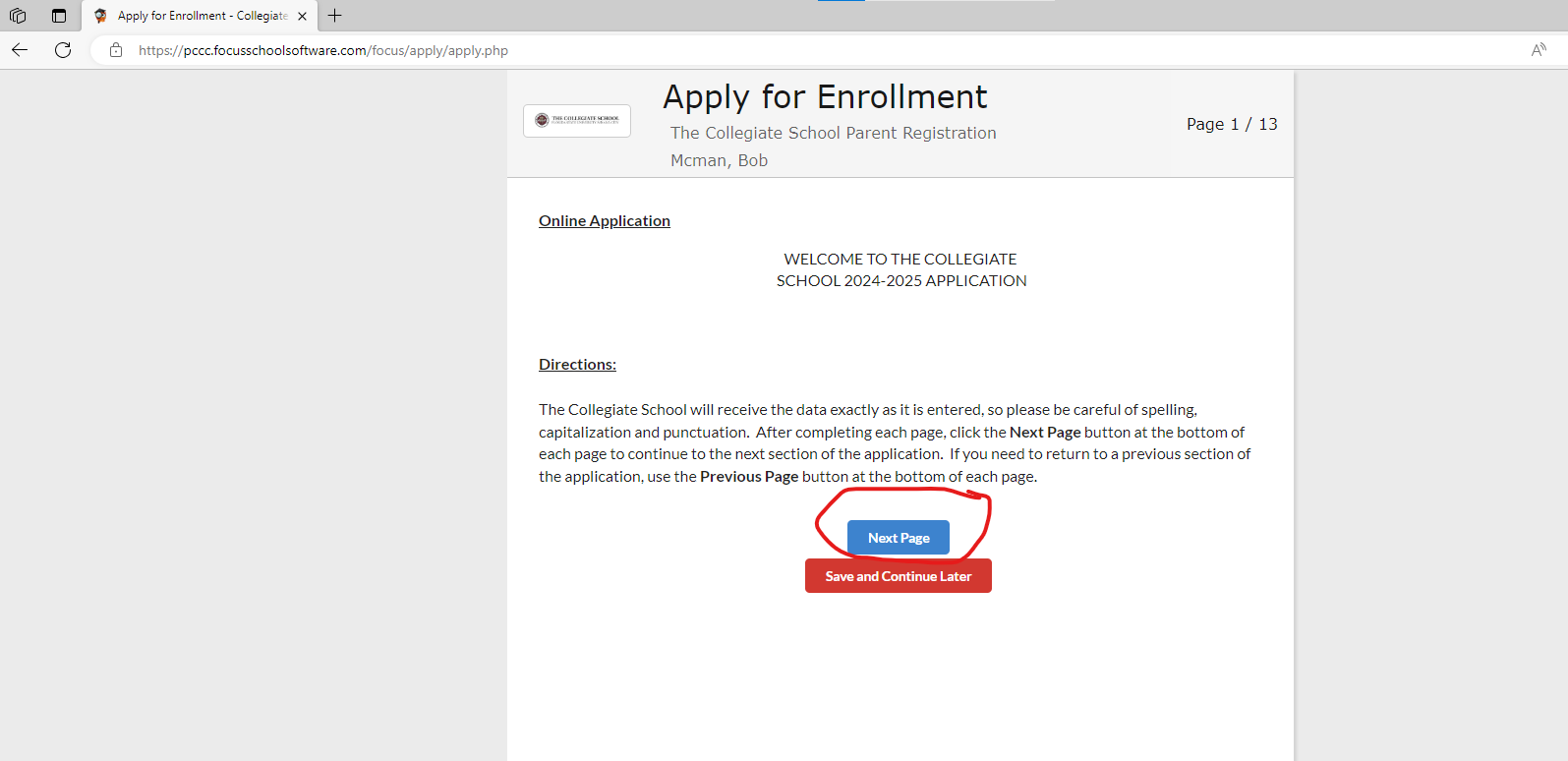 Fill in needed fields and in the Application School Year drop down box select Next School Year: 2024-2025 and click Next Page: 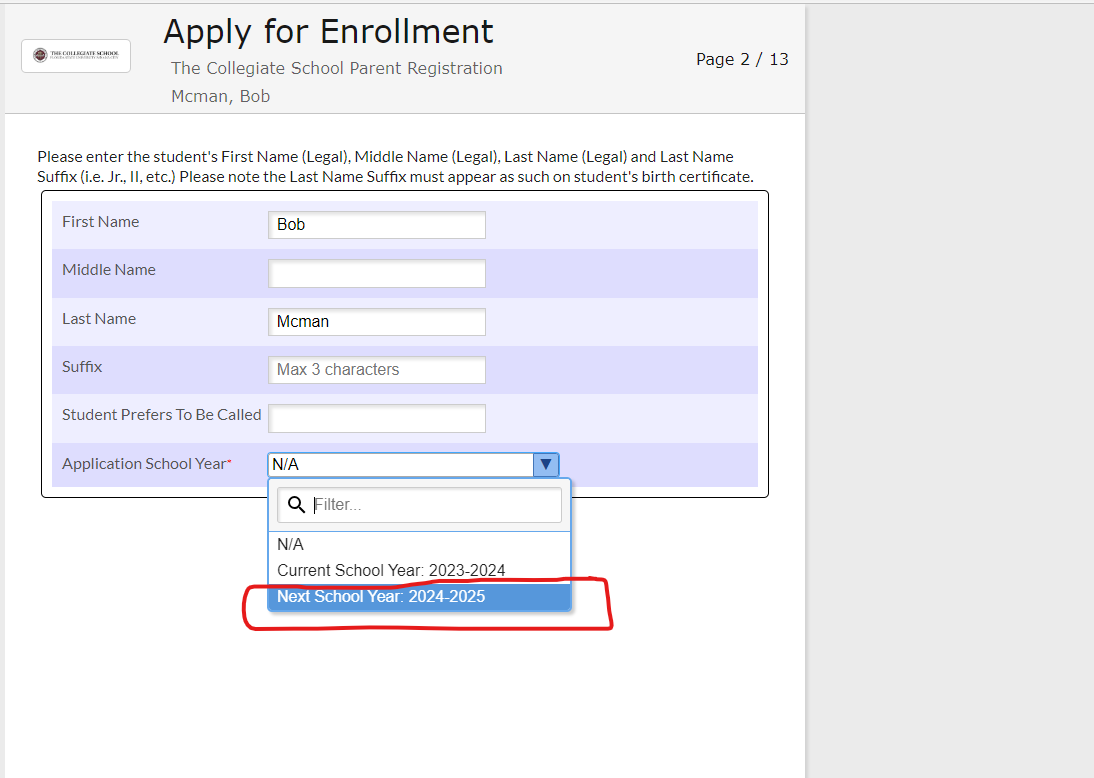 Complete the needed information and click Next Page: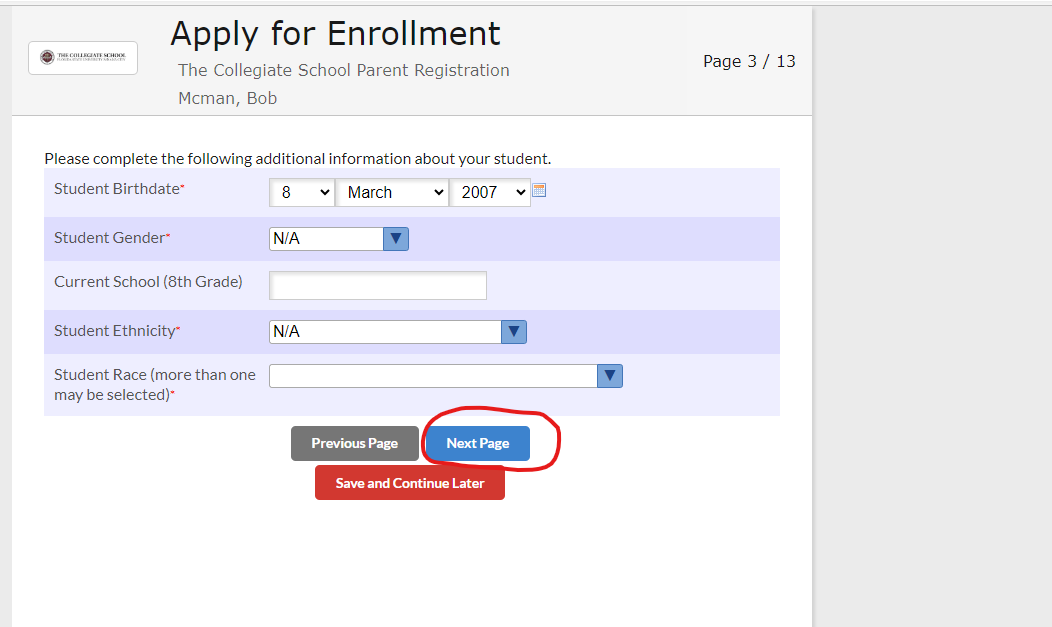 Use the drop-down boxes to answer the questions then click Next Page: 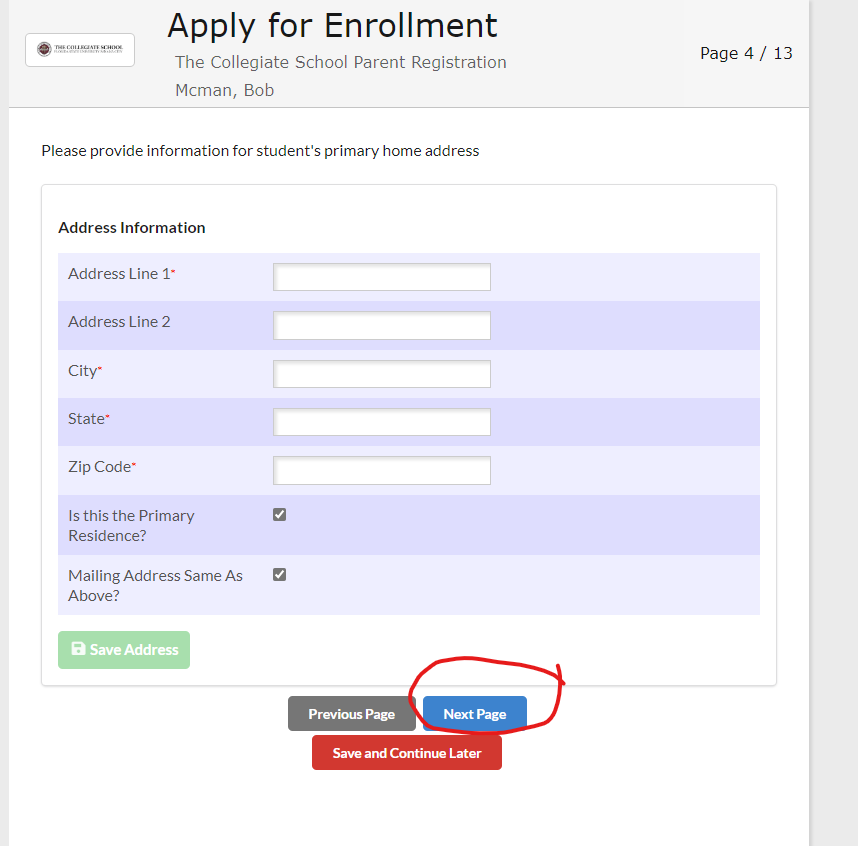 Complete Enrolling parent contact information and click Next Page: 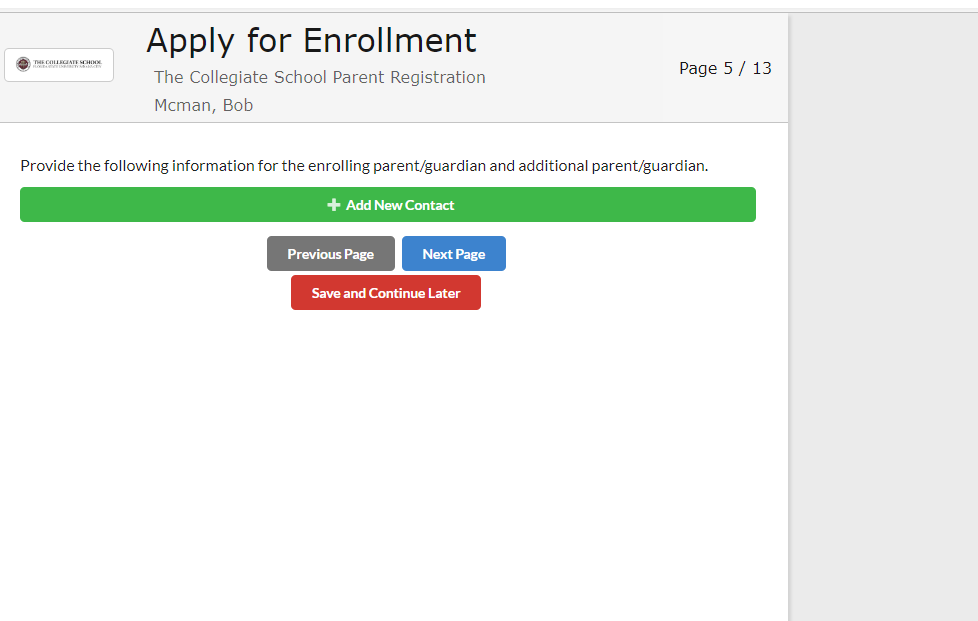 Complete Military Status information and click Next Page: 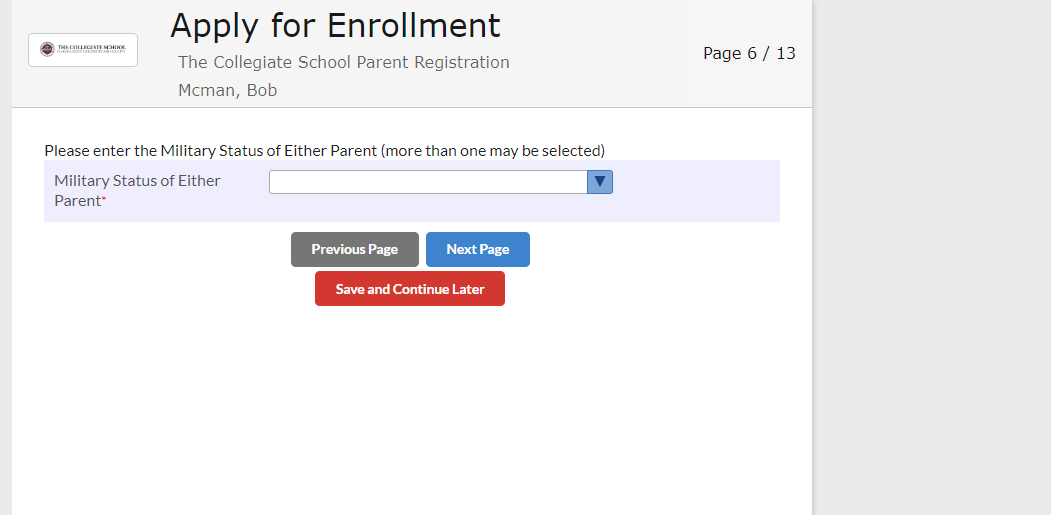 Complete the needed information and click Next Page: 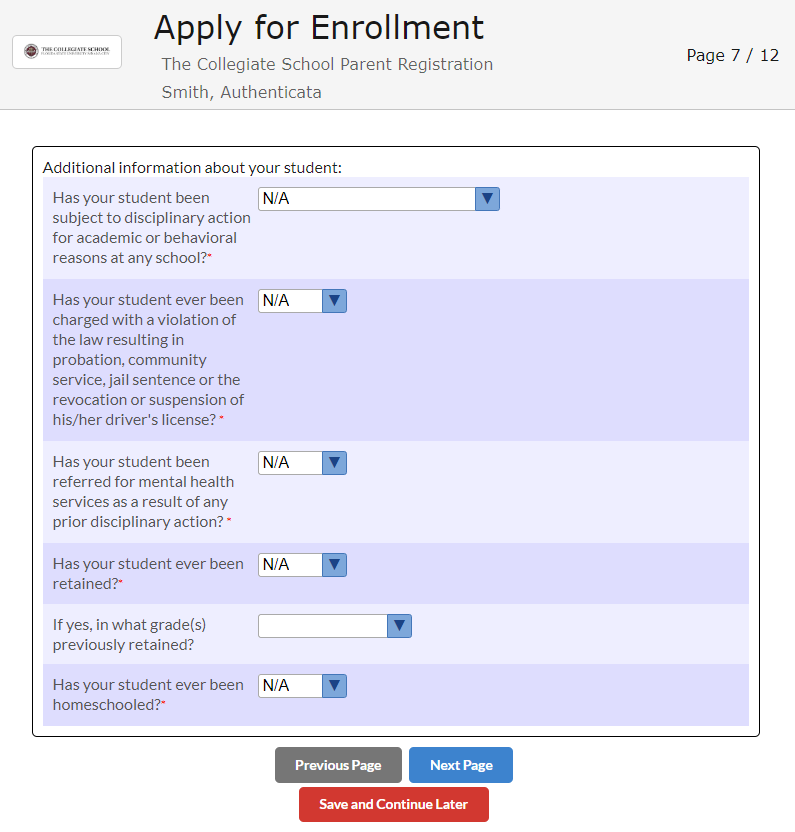 Use the drop-down boxes to answer the questions then click Next Page: 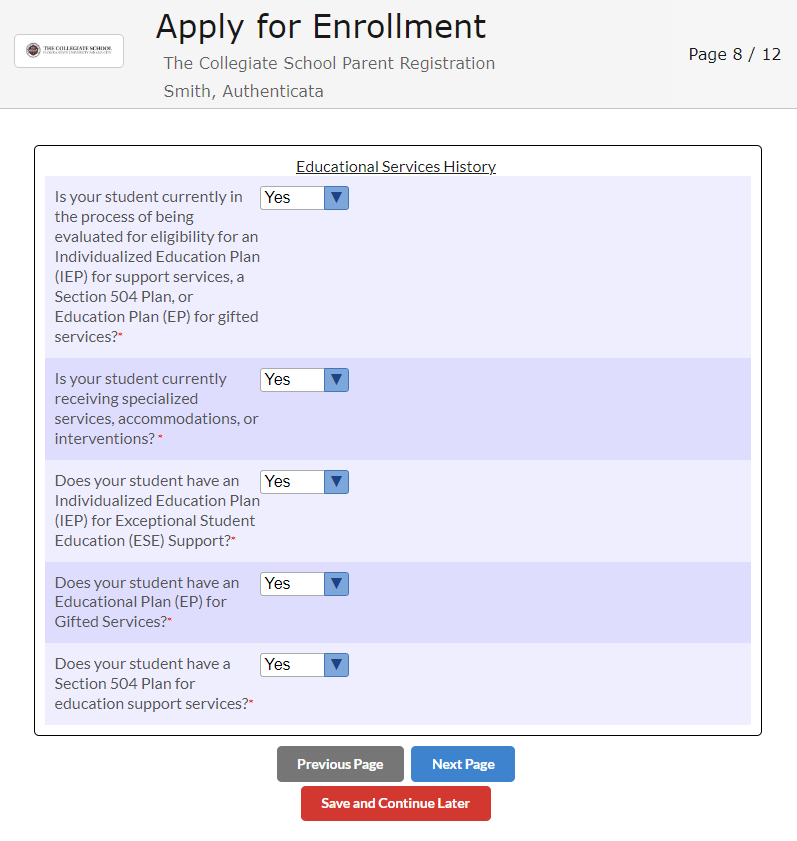 Complete the questions and click “Next Page”: 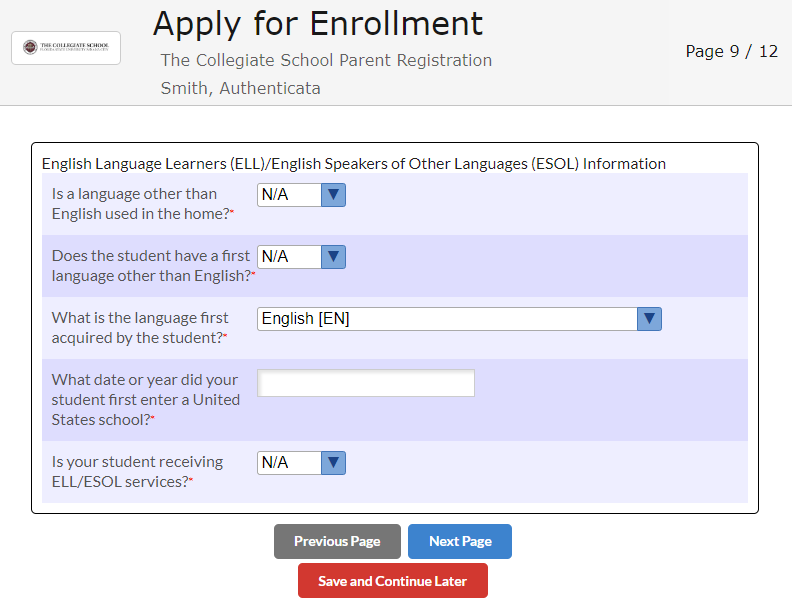 Use the drop-down boxes to answer the questions then click “Next Page”: 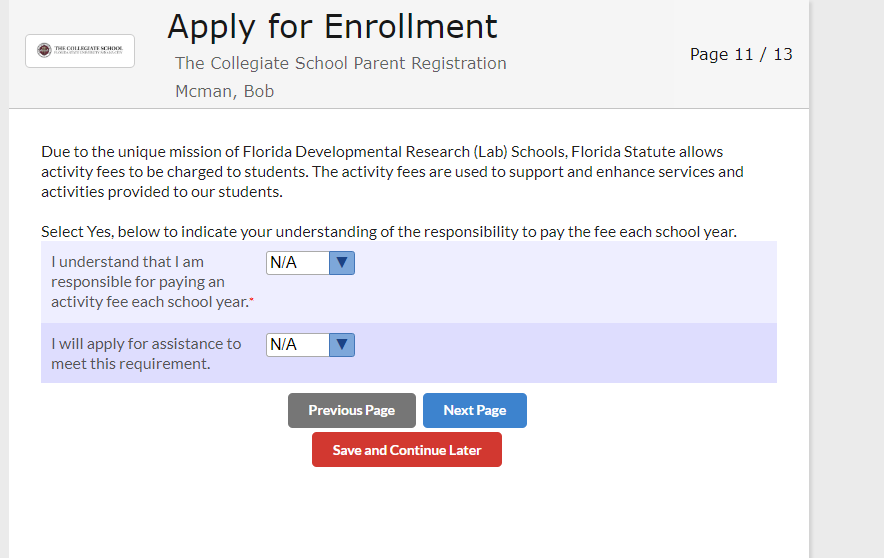 Check the box to acknowledge the TCS statement above, complete parent name and date and click “Next Page”: 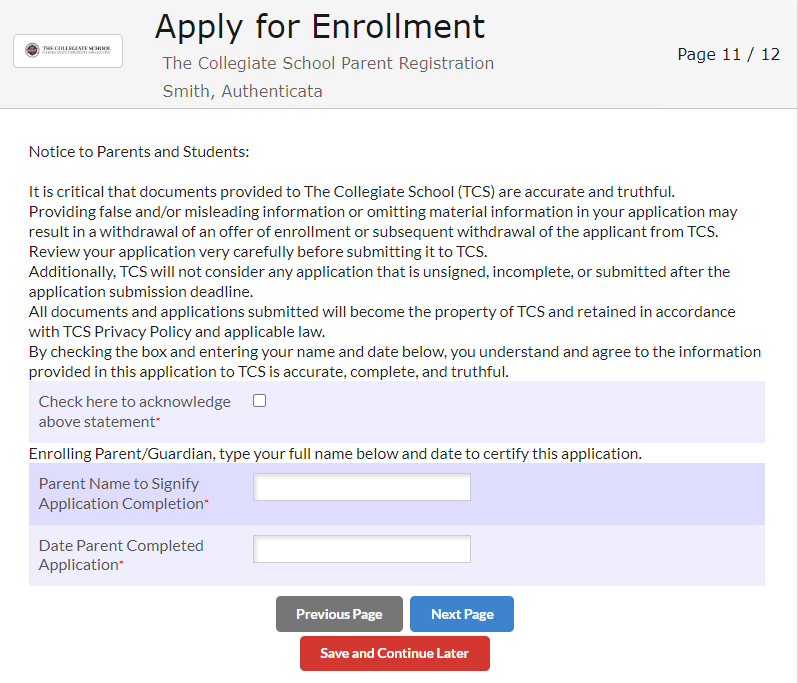 Download required records/documents info each file box, check box to acknowledge application completion and click “submit and finish box”: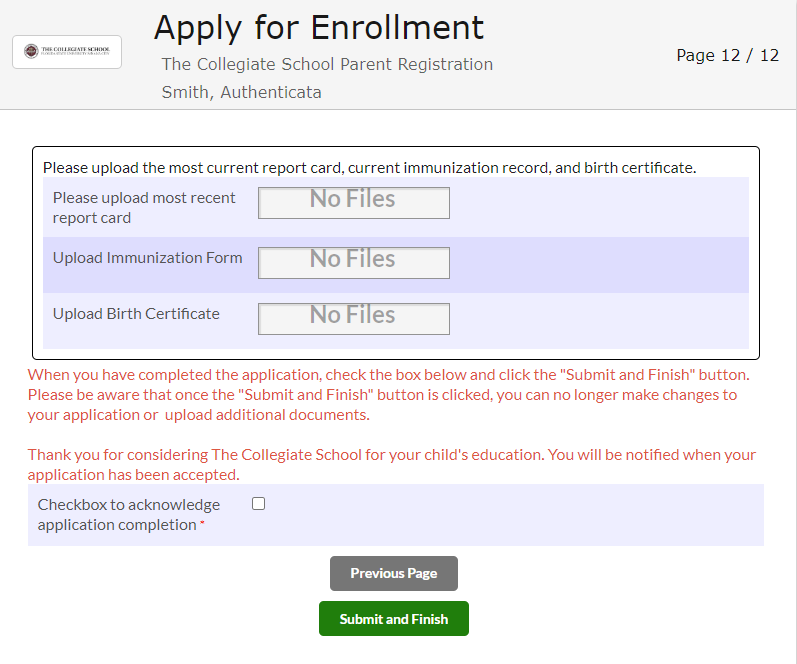 You are now complete once you see the screen below: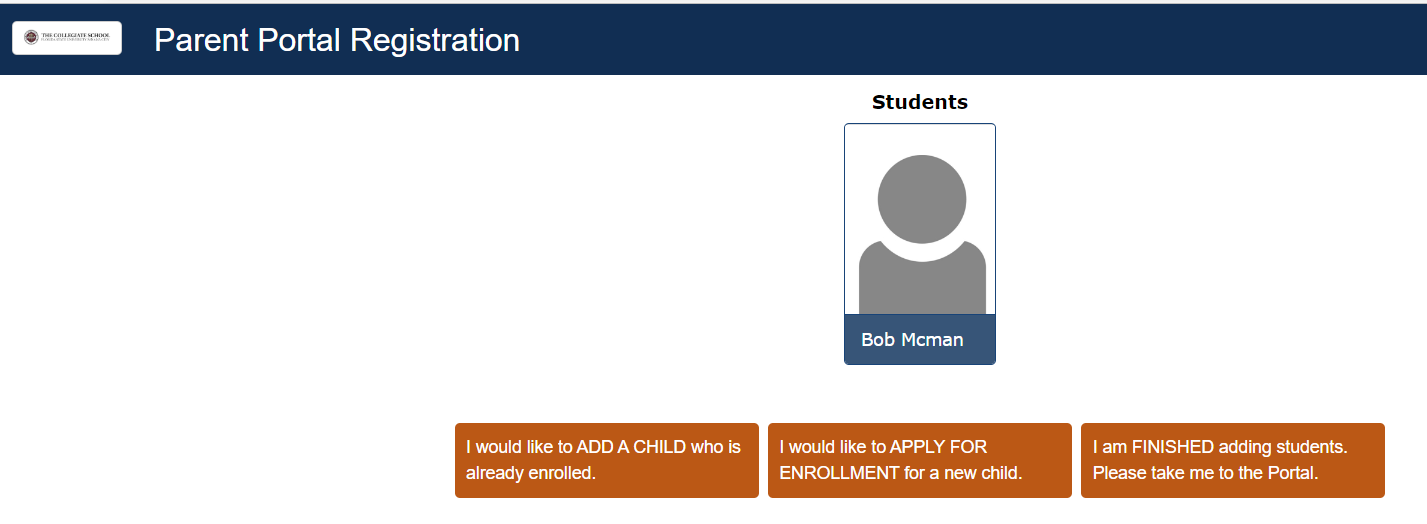 